П О С Т А Н О В Л Е Н И Еот 13.09.2018   № 1133г. МайкопО мероприятиях по подготовке документации по планировке территории (проекта межевания территории) южной части квартала 345 города Майкопа по улице Спортивной, в границах территориальной зоны делового, общественного и коммерческого назначения местного значения ОД-2В соответствии со статьями 41, 43, 45, 46 Градостроительного кодекса Российской Федерации, Генеральным планом муниципального образования «Город Майкоп», утвержденным Решением Совета народных депутатов муниципального образования «Город Майкоп» от 30.12.2010 №310-рс, статьей 18 Правил землепользования и застройки муниципального образования «Город Майкоп», утвержденных Решением Совета народных депутатов муниципального образования «Город Майкоп» от 28.10.2011 № 377-рс, на основании обращения Гаврилович Т.М., в целях определения местоположения границ образуемых и изменяемых земельных участков и установления красных линий, п о с т а н о в л я ю:1. Подготовить документацию по планировке территории (проект межевания территории) южной части квартала 345 города Майкопа по улице Спортивной, в границах территориальной зоны делового, общественного и коммерческого назначения местного значения ОД-2.2. Управлению архитектуры и градостроительства муниципального образования «Город Майкоп»: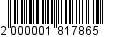 2.1. Организовать мероприятия по рассмотрению предложений физических и юридических лиц о порядке, сроках подготовки и содержании документации по планировке территории (проекта межевания территории) южной части квартала 345 города Майкопа по улице Спортивной, в границах территориальной зоны делового, общественного и коммерческого назначения местного значения ОД-2.2.2. Осуществить проверку указанной документации на соответствие требованиям, установленным частью 10 статьи 45 Градостроительного кодекса Российской Федерации. 3. Исполнителю документации по планировке территории (проекта межевания территории) южной части квартала 345 города Майкопа по улице Спортивной, в границах территориальной зоны делового, общественного и коммерческого назначения местного значения ОД-2, состав и содержание документации разработать в соответствии со статьями 41, 43 Градостроительного кодекса Российской Федерации и представить необходимые материалы для проведения публичных слушаний по рассмотрению данной документации.4. Опубликовать настоящее постановление в газете «Майкопские новости» и разместить на официальном сайте Администрации муниципального образования «Город Майкоп».5. Постановление «О мероприятиях по подготовке документации по планировке территории (проекта межевания территории) южной части квартала 345 города Майкопа по улице Спортивной, в границах территориальной зоны делового, общественного и коммерческого назначения местного значения ОД-2» вступает в силу со дня его официального опубликования.Исполняющий обязанности Главымуниципального образования «Город Майкоп»                                                                            А.З. КитариевАдминистрация муниципального образования «Город Майкоп»Республики Адыгея 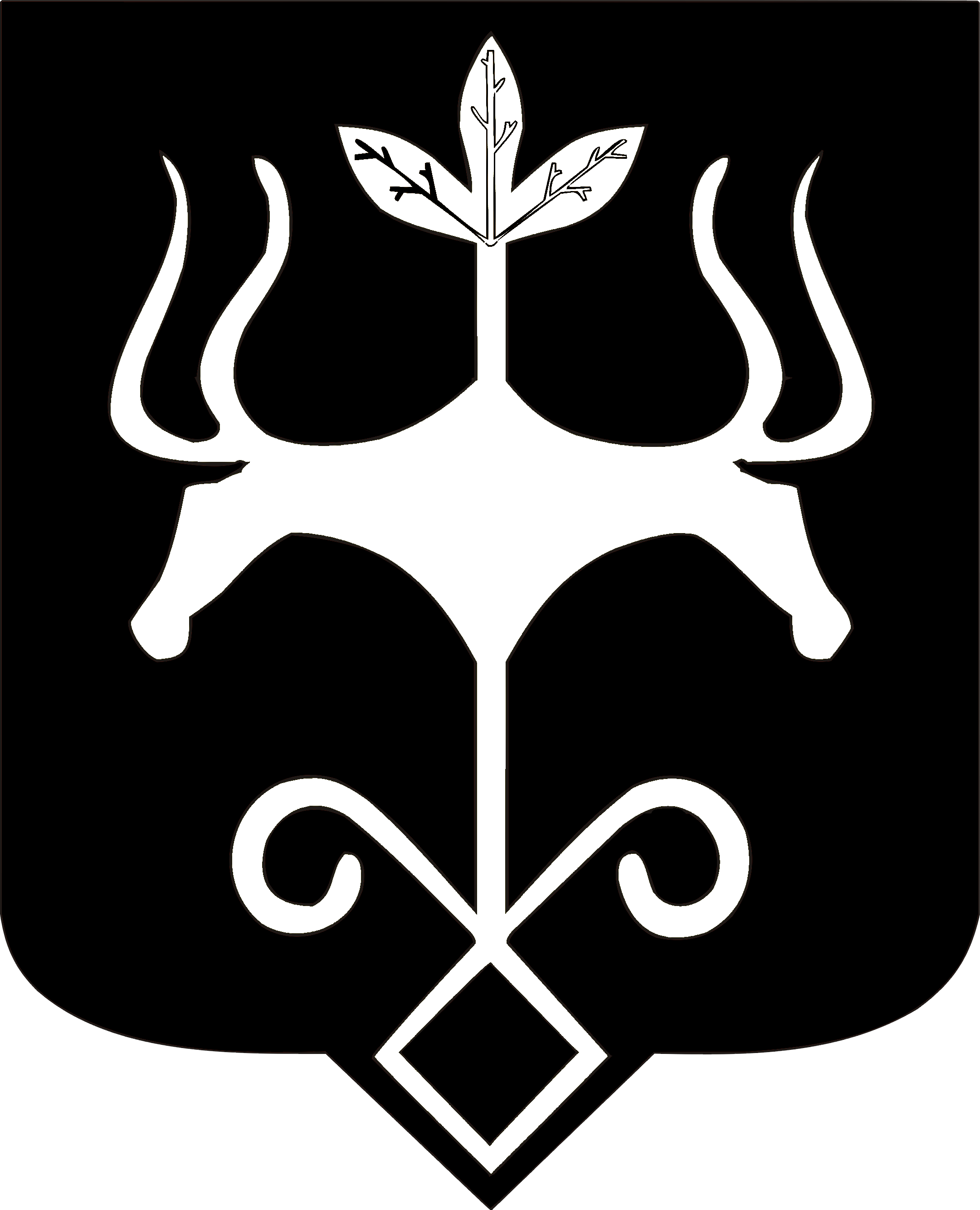 Адыгэ Республикэммуниципальнэ образованиеу 
«Къалэу Мыекъуапэ» и Администрацие